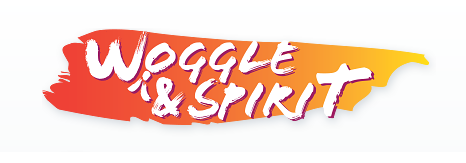 Description de fonction pour la plateforme Woggle spiritRecherche d’un(e) animateur(trice) à mi-temps.Church4YOU, un service de l’Eglise catholique auprès des jeunes (anciennement : La Liaison des Pastorales des Jeunes) cherche un animateur au service de Woggle and Spirit​, la plateforme chrétienne au service des mouvements de jeunesse. Votre rôle  est triple : créer du lien avec les différents et très nombreux acteurs des mouvements de jeunesse et être à leur service pour les questions spirituelles au sens large (lien entre l’agir et le sens ; lien entre l’agir et la foi) ; proposer et construire des animations de recherche de sens et/ou spirituelles  au service des mouvements de jeunesse qui le demandent ; tenir à jour le site web.Vous n’êtes pas étranger à la vie et au fonctionnement de l’Eglise en Belgique. Vous êtes mobile et quelquefois flexible dans vos horaires de travail. Vous êtes bon communicant et parfaitement à l’aise avec les mouvements de jeunesse en Belgique francophone ainsi qu’avec les réseaux sociaux et la gestion de site web.Les tâches :- Gérer le site wogglespirit.be et des autres outils de communication (Instagram, Facebook, Twitter…)- Créer, rechercher, animer des activités spirituelles, de sens ou d’éveil aux valeurs. - Connaître les différents outils proposés par les mouvements de jeunesse- Suivre les relations avec les mouvements de jeunesse - Suivre la boîte mail- Tenir à jour les heures prestées- Être prêt à aller à la rencontre des responsables d’unité- Aller à certains Temps d’unité les week end ainsi qu’aux camps- Travailler en collaboration avec la responsable de Church4YOU (Catherine Jongen) et l’informer du travail effectué de manière hebdomadaire- Faire des réunions mensuelles avec l’évêque référendaire pour le jeunesse (Jean Kockerols)- Participer et/ou organiser des réunions avec les différents acteurs Compétences requises- Être à l’écoute- Être flexible dans vos horaires de travail- Être mobile - Être créatif- Etablir des plannings (gestion d’agenda, communication etc.)- Être parfaitement à l’aise avec l’outil informatique- Gérer un site web type Word Press.- Connaître et être capable d’interagir sur les réseaux sociaux- Connaissance de la vie et du fonctionnement de l’Eglise en BelgiqueL’offre :- Un poste à mi-temps dès le 1er septembre 2020- Horaire à convenir avec des prestations ponctuelles le soir et le week-end- Un ordinateur et un téléphone seront fournisSi vous êtes intéressé(e), veuillez envoyer avant le 1er mai 2020 votre lettre de motivation et votre CV aux adresses : catherine.jongen@gmail.com et info@wogglespirit.be 